Apstiprinu
Daugavpils pilsētas  pašvaldības iestādes “ Komunālās saimniecības pārvalde” vadītājs                                                                                          ___personiskais paraksts ______  A.PudānsDaugavpilī, 2017.gada 15.martāDaugavpils pilsētas pašvaldības iestāde „Komunālās saimniecības pārvalde” uzaicina potenciālos pretendentus uz  līguma piešķiršanas tiesībām Dubrovina parka strūklakas baseina remontdarbi, Daugavpilī. ID Nr.DPPI KSP N 2017/18NUzaicinājuma pamatojums: Publisko iepirkumu likuma 11.panta sestā daļa, ja  kopējā paredzamā līgumcena ir mazāka par 20 000 euro publiskiem būvdarbu līgumiem un mazāka par  10 000 euro publiskiem pakalpojumu līgumiem, tad pasūtītājs ir tiesīgs nepiemērot šo likumu. Sludinājums tiek publicēts pēc brīvprātības principa izpildot likuma “Par valsts un pašvaldību finanšu līdzekļu un mantas izšķērdēšanas novēršanu” prasības.Pasūtītājs: 3.Paredzamā līgumcena: līdz EUR 18 050,00 bez PVN.4.Tehniskā specifikācija: pielikums nr.2.5.Līguma izpildes termiņš līdz 2017.gada 02.maijam.6.  Nosacījumi dalībai iepirkuma procedūrā:       6.1. Pasūtītājs izslēdz pretendentu no dalības procedūrā jebkurā no šādiem gadījumiem:     	 1) pasludināts pretendenta maksātnespējas process (izņemot gadījumu, kad maksātnespējas procesā tiek      piemērots uz parādnieka maksātspējas atjaunošanu vērsts pasākumu kopums), apturēta tā saimnieciskā     darbība vai pretendents  tiek likvidēts;          2)nav iesniegti kādi no 7.punktā pieprasītiem dokumentiem.7. Pretendenta iesniedzamie dokumenti:Pretendenta pieteikums dalībai aptaujā, kas sagatavots atbilstoši 1. pielikumā norādītajai formai.Dokuments, tā kopija vai Uzņēmumu reģistra izziņa par Pretendenta likumiskā pārstāvja vai pilnvarotās personas pilnvarojumu  parakstīt iesniegto piedāvājumu un slēgt iepirkumu līgumu. Ja iepirkumu līgumu parakstīs cita persona, jāpievieno attiecīgs šīs personas pilnvarojums.7.3.Latvijas Republikas Uzņēmuma reģistra vai līdzvērtīgas iestādes citā valstī izsniegtas reģistrācijas apliecība vai izziņa, kas apliecina, ka Pretendents reģistrēts likumā noteiktajā kārtībā (kopija). Ja piedāvājumu iesniedz piegādātāju apvienība, tad visu uzrādīto apvienības dalībnieku komersanta reģistrācijas apliecību kopijas. Par Latvijā reģistrētu pretendentu informācijas tiks iegūta no Latvijas Republikas Uznēmumu reģistra.7.4.Pretendents ir reģistrēts Latvijas Republikas Būvkomersantu reģistrā Tehniskajā specifikācijā minēto darbu veikšanai saskaņā ar Būvniecības likuma noteikumiem un Ministru kabineta 2014.gada 25.februāra noteikumiem nr.116 „Būvkomersantu reģistrācijas noteikumi” vai līdzvērtīgā reģistrā ārvalstī, ja reģistrācija paredzēta. Par Latvijā reģistrētu pretendentu informācijas tiks iegūta no Būvniecības Informācijas Sistēmas (BIS).7.4.Pretendentam (personu apvienībai) iepriekšējo piecu gadu laikā (2012. – 2016.gadā, ieskaitot 2017.gada periodu) jābūt pieredzei iepirkuma priekšmetā un tehniskajā specifikācijā minēto līdzīgo darbu veikšanā. Lai apliecinātu pieredzi, tabulā norādīt informāciju par līgumiem, kas atbilst iepriekš minētajām prasībām: Pieredze apliecināma ar pabeigtiem objektiem uz piedāvājuma iesniegšanas brīdi. Ja piedāvājumu iesniedz personu apvienība, tad visu personas apvienības dalībnieku pieredze uzrādāma kopā.7.5. Informācija par pretendenta, personu grupas dalībnieku, uzrādīto apakšuzņēmēju personālu, kurš paredzēts attiecīgo darbu veikšanai:7.6.Pretendenta piedāvātā atbildīgā būvdarbu vadītāja profesionālās kvalifikācijas apliecinošs dokuments (piestādīt sertifikātu kopijas un CV- sk.pielikumu Nr.4).7.7. Pretendenta piedāvātā darbu aizsardzības speciālista profesionālās kvalifikācijas apliecinošus dokumentus (apliecības vai diploma kopijas un CV- sk.pielikumu Nr.5).	     7.8. Jābūt civiltiesiskās atbildības apdrošināšanas polisei par Pasūtītājam un trešajām personām  nodarīto zaudējumu 10 % apmērā no iesniegtā piedāvājuma vērtības vai apdrošināšanas sabiedrības apliecinājums par iespēju apdrošināt  pretendenta civiltiesisko atbildību no iepirkuma līguma noslēgšanas brīža uz darbu izpildes termiņu. 7.9. Apliecinājums, ka Pretendentam ir pieejams personāls, instrumenti, iekārtas un tehniskais aprīkojums, kas pretendentam būs nepieciešams iepirkuma līguma izpildei atbilstoši visām tehniskās specifikācijās minētajām prasībām.  7.10. Finanšu piedāvājums, kas sagatavots atbilstoši 3. pielikumā norādītajai formai. Papildus pretendents pievieno izmaksu tāmi, kas sagatavota ievērojot LBN 501 – 15 „Būvizmaksu noteikšanas kartība”, Tehnisko specifikāciju, iekļaujot tajā visas saistītās izmaksas.8.Piedāvājums jāievieto slēgtā aploksnē vai cita veida necaurspīdīgā iepakojumā (kastē vai tml.) tā, lai tajā iekļautā informācija nebūtu redzama un pieejama līdz piedāvājumu atvēršanas brīdim. 8.1. Uz aploksnes (iepakojuma) jānorāda:8.1.1. Pretendenta nosaukums un adrese;8.1.2.Pasūtītāja nosaukums un adrese, Uzaicinājuma identifikācijas numurs ID Nr.DPPI KSP 2017/18N.       8.1.3.norāde „Neatvērt pirms piedāvājumu atvēršanas sanāksmes”.9.Piedāvājuma izvērtēšanas kritēriji – piedāvājums ar viszemāko cenu. Pasūtītājs no atbilstošajiem piedāvājumiem izvēlas piedāvājumu ar viszemāko cenu un attiecīgo Pretendentu atzīst par uzvarētāju. 10.Pasūtītājs 2 (divu) darbdienu laikā pēc lēmuma pieņemšanas ievieto lēmumu Daugavpils pašvaldības mājas lapā www.daugavpils.lv.11.Piedāvājums iesniedzams līdz 2017.gada 20.martam plkst.11.00 pēc adreses Daugavpils pilsētas pašvaldības iestādē „Komunālās saimniecības pārvalde”, Saules ielā 5A, Daugavpilī,  2.stāvā, 223.kab.(juristei).15.Pielikumi:Pielikums Nr.1. Pieteikums.Pielikums Nr.2. Tehniskā specifikācija.Pielikums Nr.3. Finanšu piedāvājuma veidne.Pielikums Nr.4  CVPielikums nr.1PIETEIKUMS PAR PIEDALĪŠANOS APTAUJĀ                                                                                                   Daugavpils pilsētas pašvaldības iestādei „Komunālās saimniecības pārvalde”,                                                                                                                                                                                                                                                                                                                                                  Saules iela 5A, DaugavpilsDubrovina parka strūklakas baseina remontdarbi, Daugavpilī ID Nr.DPPI KSP N 2017/18NPretendents [pretendenta nosaukums], reģ. Nr. [reģistrācijas numurs], [adrese], tā [personas, kas paraksta, pilnvarojums, amats, vārds, uzvārds] personā, ar šā pieteikuma iesniegšanu: 1.piesakās piedalīties aptaujā;2.apņemas ievērot uzaicinājuma  prasības;3.apņemas (ja Pasūtītājs izvēlējies šo piedāvājumu) slēgt līgumu un izpildīt visus līguma pamatnosacījumus;4.apliecina, ka ir iesniedzis tikai patiesu informāciju.* Pretendenta vai tā pilnvarotās personas vārds, uzvārdsPielikums nr.2Tehniskā specifikācija Dubrovina parka strūklakas baseina remontdarbi, Daugavpilī.Uzdevums:Veikt Dubrovina parka strūklakas baseina remontdarbus, Daugavpilī saskaņā ar p.2. Darba apjomi.Darba apjomi:Objekta izvietojuma shēma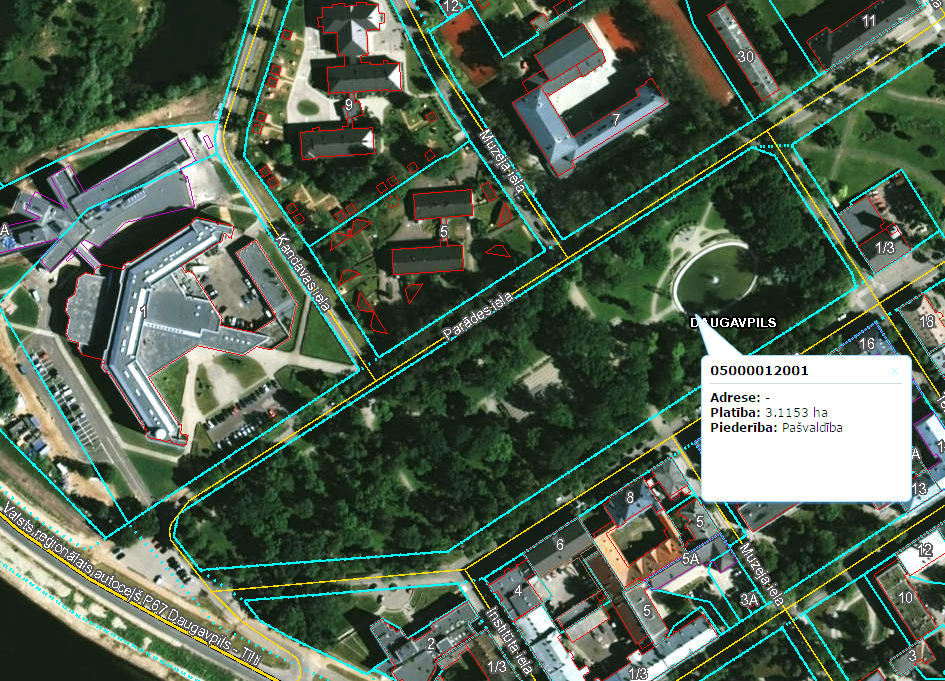 3.  Īpašie noteikumi:Piedāvājuma tāmēm jāatbilst LBN 501-15 “Būvizmaksu noteikšanas kārtība”;Pirms uzsākt būvdarbus, izpildītājam ir jāparaksta „Būves vietas nodošanas - pieņemšanas akts būvdarbiem”.Nododot būvlaukumu pēc pabeigtiem būvdarbiem, Izpildītājam ir jāiesniedz Pasūtītājam  „Būvdarbu pabeigšanas akts” un būvdarbu žurnāls, segto darbu pieņemšanas akti.Darbu izmaksās jāparedz visu nepieciešamo materiālu izmaksas, transportēšanas izdevumi, nepieciešamas mobilizācijas pasākumu izmaksas un citu darbu izmaksas, bez kuru izpildes nav iespējams sasniegt galīgo mērķi, t.i augstāk minēto objekta izbūvi un nodošanu  ekspluatācijā atbilstoši  Latvijas Republikas likumu un normatīvu prasībām, t.sk., ar darbu pieņemšanas-nodošanas procedūras, ar pieņemšanas komisiju organizāciju saistītās izmaksas (piemēram, izpildshēmu izstrāde, izpilddokumentācijas sagatavošana), kā arī jebkuru citu būvprojektā, Tehniskajās specifikācijās minēto darbu pozīciju, kas nav atsevišķi norādītas citviet, izmaksas.Pirms būvdarbu (būvdarbu posmu) uzsākšanas, būvdarbu veicējam, jāsaskaņo pielietojamas tehnoloģijas un materiālus ar Pasūtītāju. Pretendentam iepriekšējos 5 gados ir Darba pieredze līdzīgu strūklaku baseinu remontdarbos. Pretendentam iepriekšējos 5 gados ir Darba pieredze betona virsmas remontdarbos. Pretendentam iepriekšējos 5 gados ir Darba pieredze vecās krāsas noņemšanā no virsmām ar spiedienu 500 BAR. Pretendenta rīcībā (īpašumā vai nomā) ir augstspiediena hidroaparāts 500 BAR krāsas noņemšanai.Pretendenta rīcībā(īpašumā vai nomā) ir augstspiediena hidroaparāts 250 BAR betona virsmas mazgāšanai.Pretendentam iepriekšējos 5 gados ir Darba pieredze ar epoksīdkrāsām un rīcībā (īpašumā vai nomā) ir aprīkojums krāsas uzklāšanai ar augsto spiedienu.4. Darbu izpildes termiņš: līdz 2017.gada 2.maijam.5. Garantijas laiks: 3 gadi.Sagatavoja:           Daugavpils pilsētas pašvaldības iestādes “Komunālās saimniecības pārvalde”vadītāja vietnieks                               	   (personiskais paraksts)      		               A. DžeriņšPielikums nr.3FINANŠU PIEDĀVĀJUMSPiedāvājam veikt:  Dubrovina parka strūklakas baseina remontdarbi, Daugavpilī saskaņā ar 2017.gada 15.marta uzaicinājuma nosacījumiem par piedāvājuma cenu: Mēs apliecinām piedāvājumā sniegto ziņu patiesumu un precizitāti.Ar šo mēs apstiprinām, ka esam iepazinušies ar uzaicinājuma nosacījumiem un tam pievienoto dokumentāciju, mēs garantējam sniegto ziņu patiesumu un precizitāti. Apņemamies (ja Pasūtītājs izvēlēsies šo piedāvājumu) slēgt iepirkuma līgumu un izpildīt visus līguma nosacījumus.Mēs piekrītam visām uzaicinājumā izvirzītajām prasībām. 4.pielikums  CV VEIDNECURRICULUM VITAELīguma nosaukums:	______________________________Piedāvātais pozīcija projektā:	_______________Valodas: (zināšanu līmenis no 1 - brīvi līdz 5 - pamatzināšanās)  5.    Darba pieredze:6. Profesionālās darbības laikā veiktie nozīmīgākie darbi un projekti:7. Cita saistīta informācija:	-Es, apakšā parakstījies, apliecinu, ka augstākminētais pareizi atspoguļo manu pieredzi un kvalifikāciju.Ar šo es apņemos		       * provizoriskie datikā _______________________ strādāt pie līguma „______________” izpildes, gadījumā, ja Pretendentam, tiks piešķirtas tiesības slēgt līgumu.Ar šo apliecinām, ka nepastāv šķēršļi kādēļ <vārds un uzvārds> nevarētu piedalīties <iepirkuma priekšmeta raksturojums> iepriekš minētajos laika posmos, gadījumā, ja Pretendentam tiek piešķirtas tiesības slēgt iepirkuma līgumu un iepirkuma līgums tiek noslēgts.Pasūtītāja nosaukumsDaugavpils pilsētas pašvaldības iestāde „Komunālās saimniecības pārvalde”Daugavpils pilsētas pašvaldības iestāde „Komunālās saimniecības pārvalde”AdreseSaules iela 5a, Daugavpils, LV-5401Saules iela 5a, Daugavpils, LV-5401Reģ.Nr.9000954785290009547852Kontaktpersona Artūrs DžeriņšArtūrs DžeriņšTālruņa Nr.65476323 Mob.28356815 (Tehniskajos jautājumos), juridiskos 6547647465476323 Mob.28356815 (Tehniskajos jautājumos), juridiskos 65476474Faksa Nr.6547631865476318Darba laiksPirmdienaNo 08.00 līdz 12.00 un no 13.00 līdz 18.00Darba laiksOtrdiena, Trešdiena, CeturtdienaNo 08.00 līdz 12.00 un no 13.00 līdz 17.00Darba laiksPiektdienaNo 08.00 līdz 12.00 un no 13.00 līdz 16.00N.p. k.Objekta nosaukums, adreseLīguma izpildes termiņšDarbu apraksts līgumā, kas raksturo prasīto pieredziPasūtītājs,  kontaktpersona,tālrunisLīgumcena (EUR, bez PVN)Speciālisti (norādīt piesaisti līgumā paredzamajiem darbiem)Vārds Uzvārdskvalifikācijas apliecinoši dokumenti  Pieredze objektos (gados)Darba vieta1.2. 3. (n)n+1PretendentsReģistrācijas Nr. Adrese:KontaktpersonaKontaktpersonas tālr./fakss, e-pastsBankas nosaukums, filiāleBankas kodsNorēķinu kontsVārds, uzvārds*AmatsParakstsDatumsZīmogsNr. p.k.Darba nosaukumsMērvienībaDaudzumsIzmaksas, EUR(bez PVN)Izmaksas, EUR(bez PVN)Nr. p.k.Darba nosaukumsMērvienībaDaudzumsVienības cenaKopējācena1.2.3.4.5.6.1.Strūklakas baseina betona virsmas un ārējas sienas mazgāšana ar augstspiediena hidroaparātu “KARCHER” 250Bar vai analogum216602.Vecās krāsas noņemšana no baseina iekšējās sienas ar augstspiediena hidroaparātu “KARCHER” 500Bar vai analogum24303.Plaisu remonts ar PAGEL materiālu (MS02;MS05;MS20) vai analogukg4504.Vietas elektriskajam kabelim ierīkošanakompl.15.Baseina ārējas un iekšējās sienas krāsošana ar augstspiediena aparātu, 2 kārtas ar Epoksīda krāsu TERMOCOAT vai analogu, RAL 7044m24906.Pamatnes sagatavošana strūklakas nerūsējoša tērauda konstrukcijas montāžaikompl.1Kopā:Kam:Daugavpils pilsētas pašvaldības iestādei „Komunālās saimniecības pārvalde”, Saules ielā 5A, Daugavpils, LV-5401, LatvijaPretendents vai piegādātāju apvienība:Adrese:Kontaktpersona, tās tālrunis, fakss un e-pasts:Datums:Pretendents vai piegādātāju apvienība Bankas rekvizīti:Cena EUR bez PVN (cipariem un vārdiem)Pretendenta pārstāvis:                 (amats, paraksts, vārds, uzvārds, zīmogs)Uzvārds:   Vārds:Dzimšanas datums:Izglītība:                       Mācību iestāde:Mācību iestāde:Mācību iestāde:Datums: no / līdz Datums: no / līdz Datums: no / līdz Iegūtais grāds un vai diploms:Iegūtais grāds un vai diploms:Iegūtais grāds un vai diploms:ValodaLasītprasmeRunāt prasmeRakstītprasmeLatviešuAngļuVācuKrievu1.Piederība pie profesionālajām organizācijām:2.Citas iemaņas:3.Patreizējais amats:4.Specializācija:Kompānijas nosaukums:Adrese:Datums no / līdzAmats:Darba apraksts:Darba izpildes gadsValsts, kompānijaAmatsKlients, darba aprakstsNoLīdz**Vārds, uzvārdsParakstsDatums<Darba devēja nosaukums><Reģistrācijas numurs><Adrese><Paraksttiesīgās personas amata nosaukums, vārds un uzvārds><Parkasttiesīgās personas paraksts>